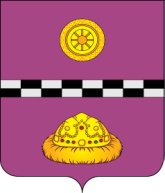 ПОСТАНОВЛЕНИЕот 24 апреля 2024 г.                                                                                                    № 188Об отмене постановления администрациисельского поселения «Туръя» от 10.07.2023 № 9«О внесении изменений в постановление администрациисельского поселения «Туръя» от 01.02.2022 № 4 
«Об утверждении муниципальной программы 
«Пожарная безопасность в населенных пунктах на территории сельского поселения «Туръя» на 2022 – 2024 годы»Руководствуясь Федеральным законом от 06.10.2003 № 131-ФЗ «Об общих принципах организации местного самоуправления в Российской Федерации», в связи с принятием полномочий по обеспечению первичных мер пожарной безопасности в границах населенных пунктов сельского поселения «Туръя» на основании решения Совета муниципального района «Княжпогостский» от 21.06.2023 № 327 «О принятии части полномочий, передаваемых органами местного самоуправления сельского поселения «Туръя» органам местного самоуправления муниципального района «Княжпогостский», на основании протеста прокуратуры Княжпогостского района Республики Коми от 18.03.2024 
№ 07-03-2024/Прпд86-24-20870014ПОСТАНОВЛЯЮ:1. Постановление администрации сельского поселения «Туръя» от 10.07.2023 № 9 
«О внесении изменений в постановление администрации сельского поселения «Туръя» от 01.02.2022 № 4 «Об утверждении муниципальной программы «Пожарная безопасность в населенных пунктах на территории сельского поселения «Туръя» на 2022 – 2024 годы» отменить.2. Настоящее постановление вступает в силу со дня его принятия, подлежит опубликованию на официальном сайте муниципального района «Княжпогостский».3. Контроль за исполнением настоящего постановления возложить на заместителя руководителя администрации муниципального района «Княжпогостский» А.И. Кузиванова. Глава МР «Княжпогостский» - руководитель администрации       А.Л. Немчинов